Approved ELA Graphic Organizer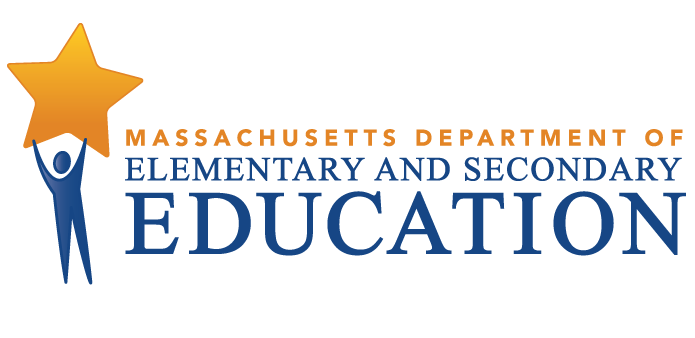 Grades 35: Essay(For use by students on the MCAS ELA test who have this accommodation)Read the question carefully.Check your work: Are my ideas clear and well-organized?Do details from the text(s) support my answer?Did I fix errors in spelling, grammar, and punctuation?Introduction and Main IdeaIntroduction and Main IdeaDetails from textHow each detail supports main ideaConclusionConclusion